MISSING NUMBERKS1 – 2001 Paper1.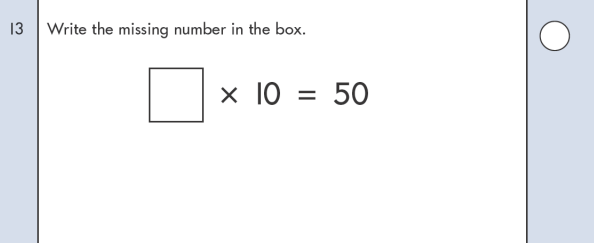 KS1 – 2003 Paper 12.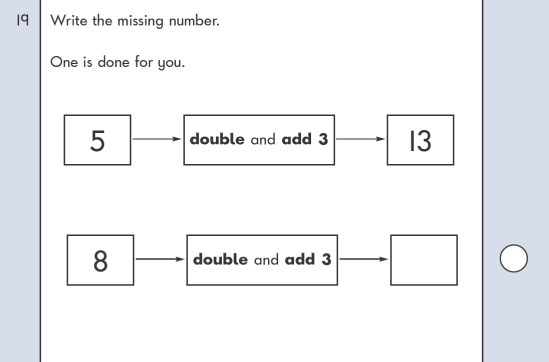 KS1 – 2004 Paper 23.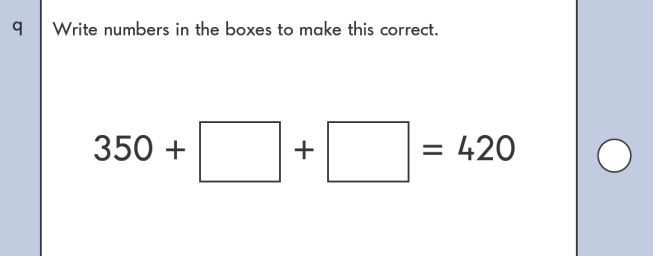 4.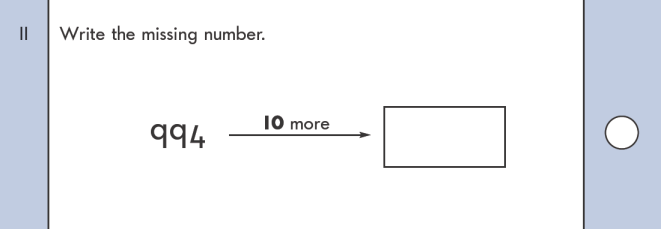 KS1 – 2009 Paper 15.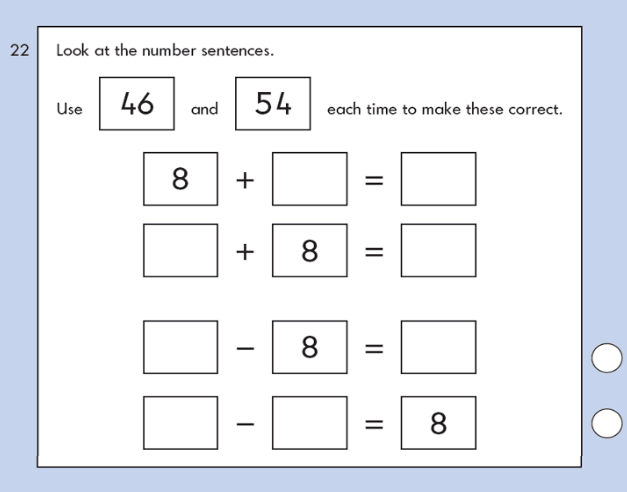 KS1 – 2016 Paper - Reasoning6.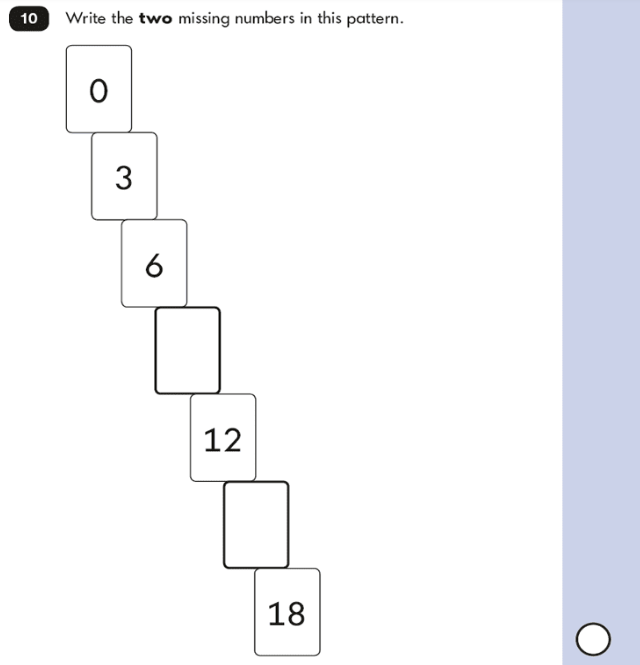 KS1 – 2017 Paper – Reasoning7.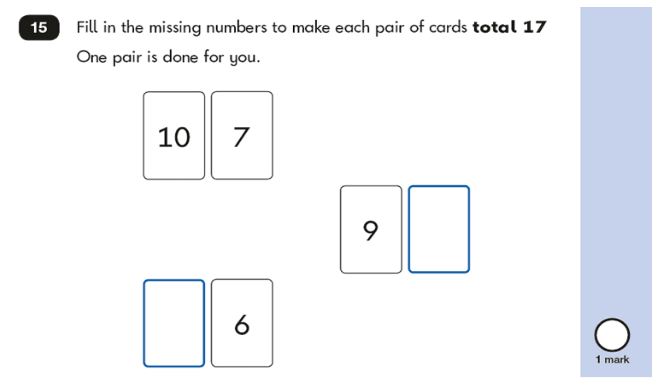 8.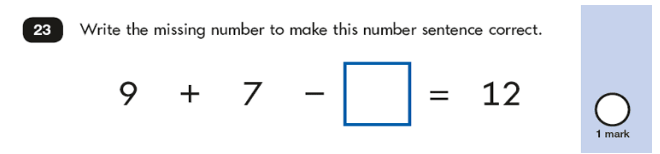 KS1 – 2018 Paper – Reasoning9.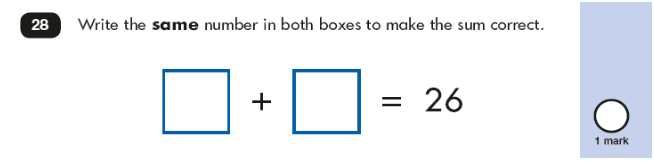 10.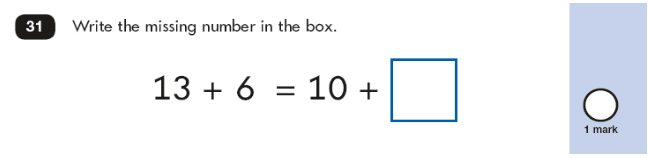 KS1 – 2019 Paper – Reasoning11.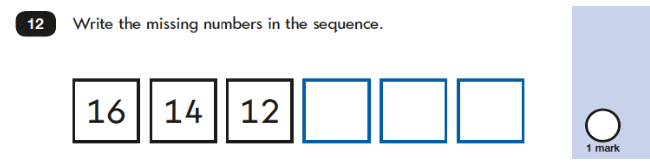 KS1 – 2022 Paper – Reasoning12.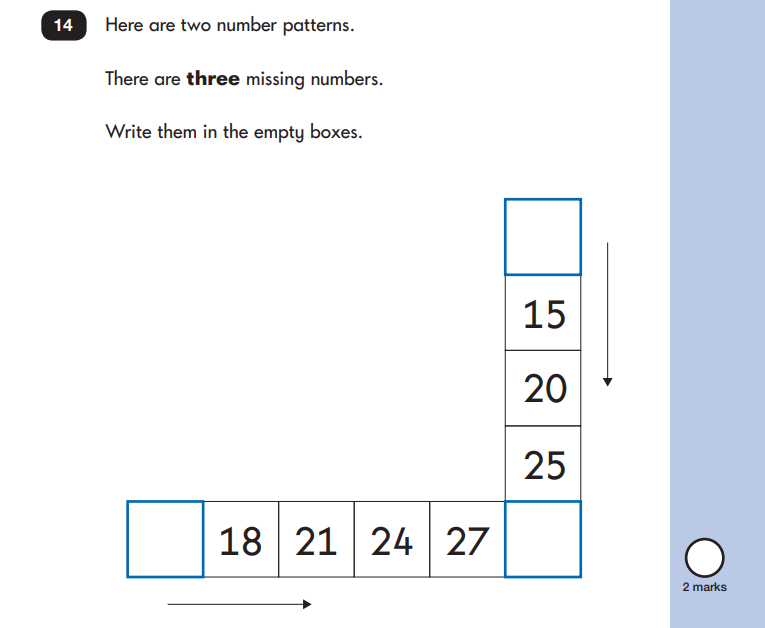 13.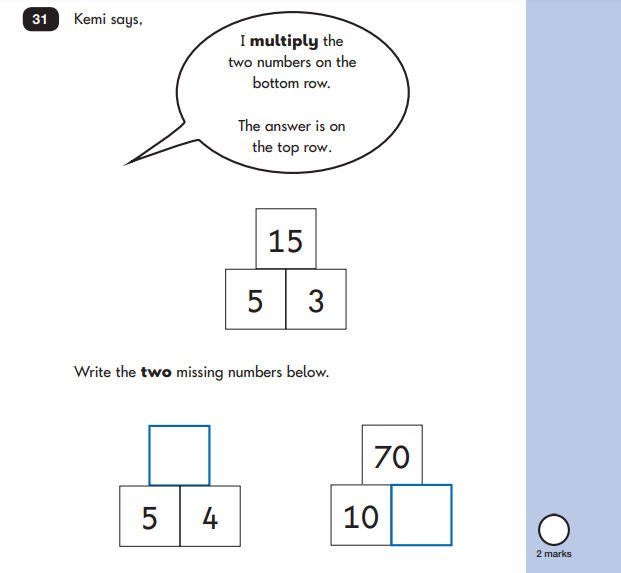 